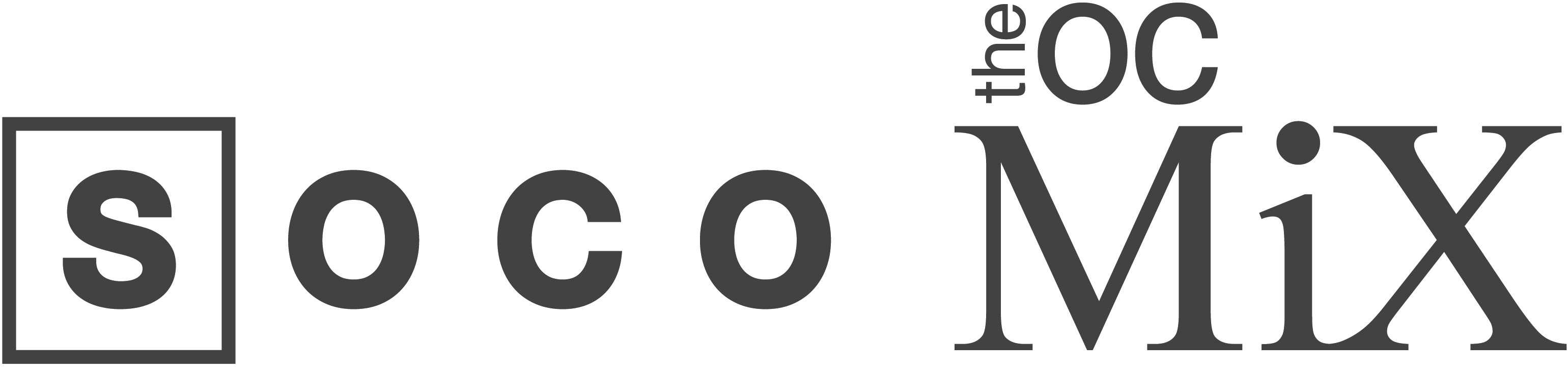 PRESS KITVersion 4.15.223303 - 3323 H y l a nd A v enue C o s t a M esa| C a l i f o r ni a 92626SOCO (South Coast Collection) is Southern California’s destination for inspiration, and premier interior design, culinary, event and boutique shopping. Located in Costa Mesa just off the 405 Freeway, SOCO is easily accessible and makes the perfect day trip from anywhere in Southern California. At the heart of SOCO is The OC Mix, a carefully curated collection of artisan, owner-operated culinary, fashion, and lifestyle purveyors inspired by the San Francisco Ferry Building and L.A.’s best shopping streets. SOCO offers an award-winning weekly Farmers’ Market on Saturdays, and a robust schedule of events to appeal to a variety of interests. SOCO is also home to numerous landmark retail locations, including Brown Jordan’s first to-the-public location, and the largest Design Within Reach showroom in the world. Other especially noteworthy tenants of SOCO and The OC Mix include Arc, Pirch, Taco Maria, Portola Coffee and Timothy Oulton.  In addition to offering a truly unique and innovative lifestyle-enriching experience, SOCO and The OC Mix provide an impressive selection of special event venues including open-air courtyards and cutting-edge showrooms such as Ann Sacks Tile & Stone and Rejuvenation. For more information and a full store list, please visit www.socoandtheocmix.com.Stores:39 stores at SOCO23 stores Inside the OC Mix Date Open: February 13, 2009Square Footage: Nine buildings comprising more than 300,000 square feet of retail, dining, design showroom and event venue space Address: 3303 - 3323 Hyland Avenue, Costa Mesa, CA 92626   SOCO Store Directory www.socoandtheocmix.com Home DecorAnn Sacks Stone & TileBang & OlufsenBo ConceptBrown JordanCalligaris OCC.S. WO & SonsDesign Within ReachFamosaFarrow & BallGather HomeH. AloraHayHD ButtercupLa-Z-BoyLazonniLightopia ModaniNatuzziNest BeddingPirchRejuventionRobert WestleyRoche Bobois Room & Board RoomScapesScavolini/Linge RosetStark HomeThe Futon ShopThe Shade StoreThe Sliding Door CoTimothly Oulton  Unique HardwoodFood + CulinaryARC Food & LibationsButcher’s HouseGreenleaf Gourmet ChopshopMoulinParagonThe Guild ClubSusieCakesFashionPaul Mitchell The SchoolEvents/SpecialtySOCO Farmers’ MarketThe OC Mix Store Directory www.socoandtheocmix.com DiningBirdie Bowl and JuiceryCheese ShopNourish OCParagonPortola CoffeeShuck Oyster BarSunright TeaSweet Lucia’sTaco MariaTheoremPersonal ServicesAna Paz HairG BarOmniapielThe Getaway BarberShoppingEasterwingsLocal FareMixing GlassPets WantPosh Floral StudioSISUThreads by Blue Skies Van Brunt Optical HausWe Olive & Wine BarOwner: Rockwood Capital, LLCRockwood Capital, LLC is a real estate investment management firm that purchased SOCO in November 2015. Founded in 1995, the company provides equity capital combined with real estate operating expertise for repositioning, recapitalization, development and redevelopment of retail, hotel, residential, office and research and development space in key markets throughout the United States. Rockwood and its principals have invested on behalf of their clients approximately $20.1 billion of real estate through nine value-add vehicles and four separate accounts. Today, Rockwood is an 80-person real estate investment firm with offices in New York, NY, San Francisco, CA, Los Angeles, CA, and Seoul, Korea that manages a portfolio of approximately $3.6 billion of net equity value in approximately $9.1 billion of gross real estate value. Rockwood’s investors include public and private pension funds, endowments, foundations, insurance companies, fund of funds, high net worth individuals and family offices.Management: Burnham-Ward PropertiesLocated in Newport Beach, California, Burnham-Ward Properties developed and now manage SOCO and The OC MIx. Together with its related entities and affiliates, including Burnham USA, Burnham-Ward has become recognized as a strong force in the West Coast commercial real estate market, having developed and/or acquired millions of square feet of commercial real estate including professional office, medical, retail, and industrial throughout the United States. The firm’s hands-on approach to real estate development, leasing and management has enabled the company to maintain close relationships with tenants, investors, and lending institutions resulting in a track record that is unparalleled. 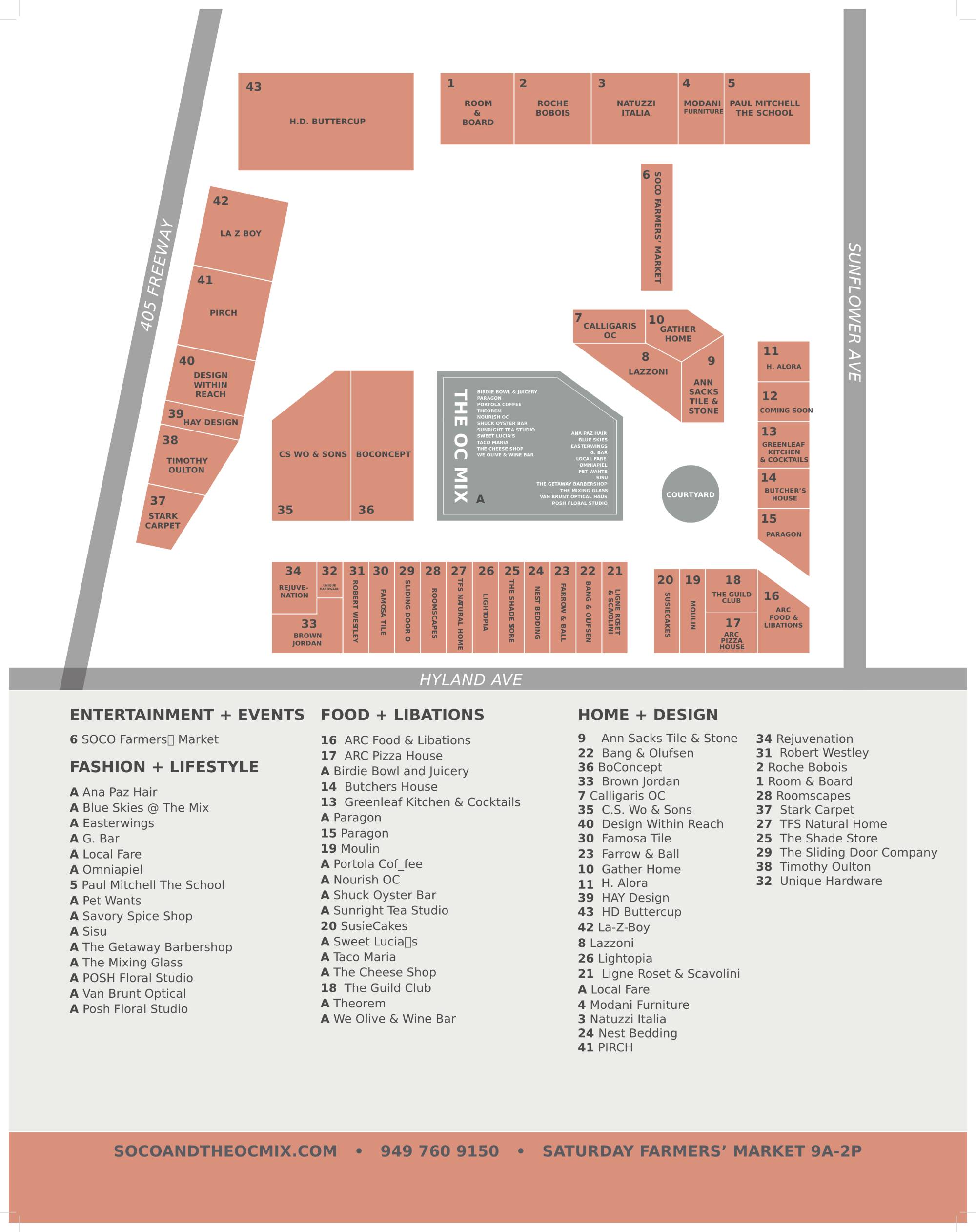 